Сценарий научно-практической конференции«Растительный мир Красноярского края»Ведущий 1.Дорогие ребята! Уважаемые гости!  В нашем детском саду сложилась замечательная традиция: каждый год проводить научные конференции разных направлений. В прошлом году многие из вас были участниками научно-познавательной  конференции   о космосе. Сегодня мы приветствуем  Вас на научно- практической конференции, которая посвящена растительному миру Красноярского края. Ведущий 2.В конференции участвуют дети из старшей и подготовительных к школе групп. Ребята  вместе с родителями и воспитателями провели большую исследовательскую работу и подготовили презентации  об интересных растениях . А оценивать результаты работ будет приглашенное жюри в составе:--------------------------------------------------------------------------------------------------------------Ведущий 1. Пока наши докладчики готовятся. Предлагаю вам провести небольшую видео экскурсию по нашему краюТерритория Красноярского края уникальна по богатству и красоте природы.  Наш край  занимает центр азиатской части России и простирается от берегов Северного Ледовитого океана на севере до Саянских гор на юге почти на 3 тысячи километров.( Слайд )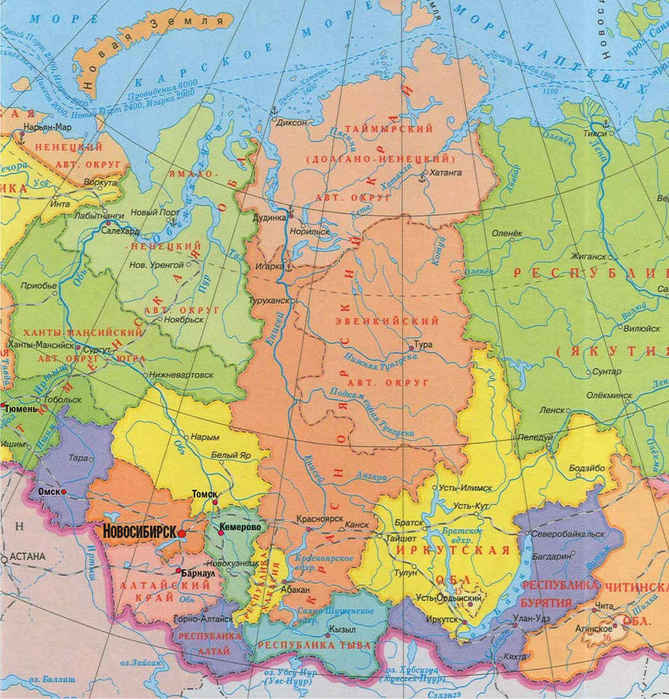 С юга на север по территории края протекает одна из крупнейших рек мира – Енисей. (Слайд).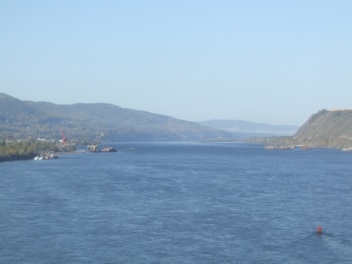 Флора края насчитывает более 450 видов растений.Ведущий 2.В нашем крае несколько природных зон, и каждая отличается своими условиями для жизни растений. Арктическая пустыня (слайд)практически лишена растительности: нет кустарников, лишайники и мхи не образуют сплошного покрова, 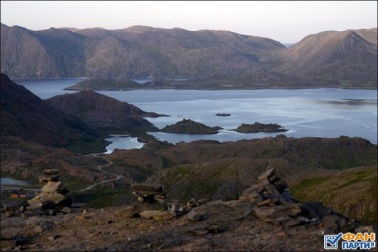 Ведущий 1Тундра(слайд)Слово “тундра” пришло от финского языка, где оно означает “плоская голая возвышенность”. Здесь преобладают травянистые растения, кустарники; низкорослые деревья – карликовая береза, карликовая ива. Почти повсеместно растут лишайник .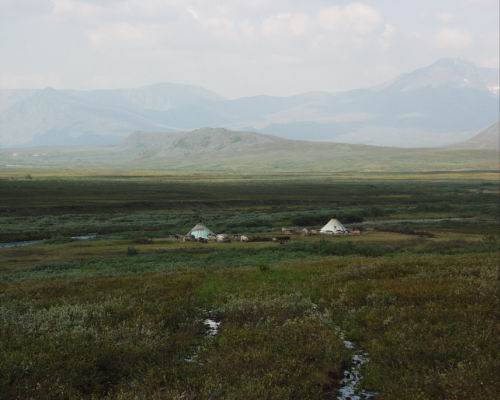 Ведущий 2.Тайга(слайд)Хвойные деревья составляют основу растительной жизни. Оказывается, знакомое нам понятие «тайга» - не так просто, как нам кажется. Слова «тайга» в монгольских языках обозначает «ненаселенная лесная местность, пронизанная хребтами».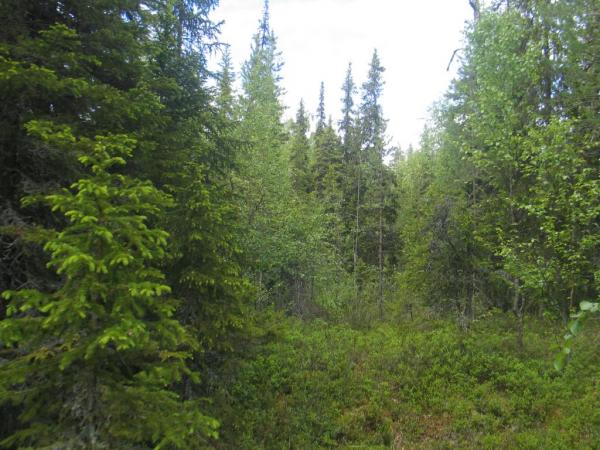 Ведущий 1.Лесостепь(слайд), представляет собой сочетание участков лесной и разнотравной растительности.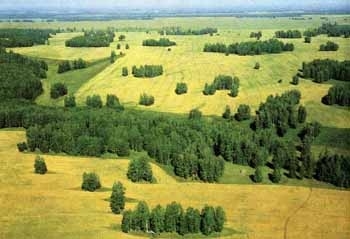 Ведущий 2.Ипоследняя зона – степь.(слайд).Степи славится красочным разнотравьем.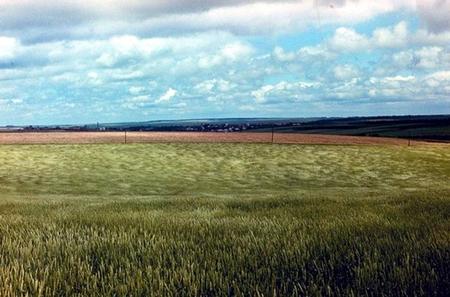 Ведущий 1.А мы,ребята,живём  на юге  Красноярского края.(Слайд)В лесостепной зоне.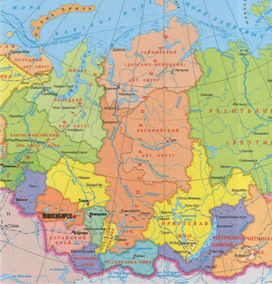 Ведущий:И так, начинаем работать. У меня есть друг,Он – от семи недуг!Это - вкусный и полезный,Желто - золотистый лук!Практическую работу «О луке»  представляет________________ группа №___Ведущий:  Ребята,отгадайте загадку:Ему немало сотен лет.В тулуп зеленый он одет.Хотя в глухой тайге растет,Ему всегда большой почет.Ведь и для взрослых, для ребятОн очень шишками богат.А в шишках, что ни говори,Орешки вкусные внутри.Отгадка: КедрСлово предоставляется   ___________гр _____Ведущий: Многолетнее растение радует нас ранней весной своими ярко-желтыми соцветиями с запахом, напоминающим запах меда. В простонародье его называют пожарным салатом, песчаным цветком, а нам он известен как «мать- и –мачеха».Презентацию «Мать-и-мачеха»  представляет_______________  группа №________Ведущий : Ребята , вы немного устали. Предлагаю  провести физкультминутку: Выходите на середину зала. Проведет ее ______________________________ФизкультминуткаПо родному краю дружно мы шагаем.(Марш на месте)Справа от нас - зелёный луг.(Поворот)Слева находиться лес. (Поворот)В таком лесу полно чудес.Белка с ветки на ветку скок. (Прыжки)Филин крыльями машет. Ух!Аж захватывает дух! (Взмахи руками.)Солнце над берёзами светит нам. (Повороты головы.)Мы рады ягодам, грибам. (Наклоны.)Ведущий:Продолжим работу конференцию.Без березы не мыслю России, –Так светла по-славянски она,Что, быть может, в столетья иныеОт берёзы – вся Русь рождена.(О. Шестинский)Об этом красивом и благородном растении расскажет нам _________________ группа №5Ведущий : Кто знает стихи о подснежниках? Только снег сойдёт с опушки,-Воздух звонче и теплей.У подснежников макушкиСнега белого белей.Как нежны в наряде беломЭти скромные цветы!Не срывай их между делом,Будь же умницею ты!Свою работу   «О подснежнике» покажет  ______________ из __группы Ведущий:Ребята, какие ягоды вы знаете?А про какую ягоду говорят:  «И красна, и кисла                                                 На болоте росла»   ?Презентация «Клюква » приготовил ___________________ группа ___Ведущий:   Я хочу вам рассказать красивую легенду: Когда расцвел ландыш, он увидел Весну. Она была так прекрасна, что ландыш сразу полюбил ее и, сколько ни смотрел, не мог насладиться ее красотой. Да и сама Весна была неравнодушна к маленькому, изящно одетому цветочку. Но Весна ведь кругосветная путешественница, она всем улыбается, дарит всем ласки, но долго нигде не задерживается. Пришло время, и Весна ушла, уступив свое место жаркому лету. Ландыш долго оплакивал ушедшую ласковую и теплую Весну. Маленькие цветочки его увяли, а на месте их образовались ярко-красные капельки-слезинки. Так ландыш безмолвно оплакивает Весну.Этот цветок достоин особого внимания. «Ландыш» __________группа ____Ведущий : Ребята, давай немного отдохнем. Я предлагаю  поиграть в игру «Одуванчик».Ведущий:  Продолжим. Ребята , вы знаете какой весенний цветок четырежды меняет свой цвет?   Ответ - цветок медуницы: когда он распускается, то становится розовым, потом пурпурным, фиолетовым и синим.Презентацию о «Медунице» подготовила    _____________Группа ___Ведущий:Предлагаю выучить чистоговорку:В Черемхове черемша хороша.Презентацию «Черемша» показывает ____________  _____ группа.Ведущий: И так, все работы представлены. Пока жюри оценивает ваши работы, мы поиграем в игру «                          » Предлагаю посмотреть мультфильм: «  ___________________»Подсчитывается количество баллов. Проводится церемония награждения.Подготовила Сюникаева Н.В воспитатель МАДОУ «Дскв№8» г.Сосновоборск2012г.